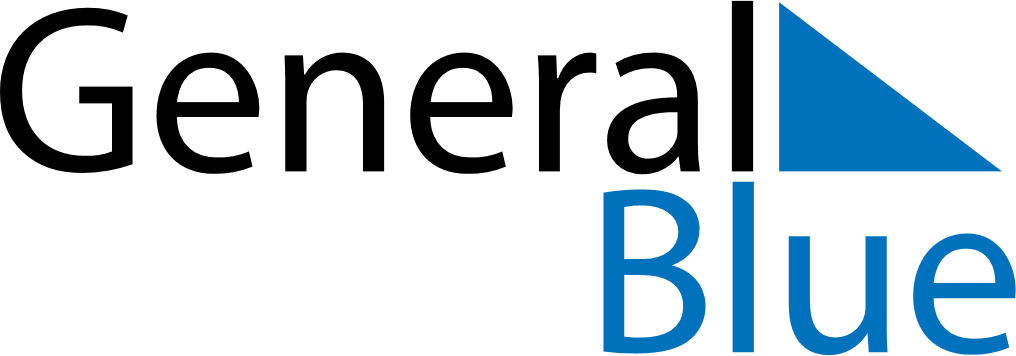 August 2024August 2024August 2024August 2024August 2024August 2024Albelda de Iregua, La Rioja, SpainAlbelda de Iregua, La Rioja, SpainAlbelda de Iregua, La Rioja, SpainAlbelda de Iregua, La Rioja, SpainAlbelda de Iregua, La Rioja, SpainAlbelda de Iregua, La Rioja, SpainSunday Monday Tuesday Wednesday Thursday Friday Saturday 1 2 3 Sunrise: 7:02 AM Sunset: 9:29 PM Daylight: 14 hours and 27 minutes. Sunrise: 7:03 AM Sunset: 9:28 PM Daylight: 14 hours and 25 minutes. Sunrise: 7:04 AM Sunset: 9:27 PM Daylight: 14 hours and 22 minutes. 4 5 6 7 8 9 10 Sunrise: 7:05 AM Sunset: 9:26 PM Daylight: 14 hours and 20 minutes. Sunrise: 7:06 AM Sunset: 9:25 PM Daylight: 14 hours and 18 minutes. Sunrise: 7:07 AM Sunset: 9:23 PM Daylight: 14 hours and 16 minutes. Sunrise: 7:08 AM Sunset: 9:22 PM Daylight: 14 hours and 13 minutes. Sunrise: 7:09 AM Sunset: 9:21 PM Daylight: 14 hours and 11 minutes. Sunrise: 7:10 AM Sunset: 9:19 PM Daylight: 14 hours and 9 minutes. Sunrise: 7:11 AM Sunset: 9:18 PM Daylight: 14 hours and 6 minutes. 11 12 13 14 15 16 17 Sunrise: 7:12 AM Sunset: 9:17 PM Daylight: 14 hours and 4 minutes. Sunrise: 7:14 AM Sunset: 9:15 PM Daylight: 14 hours and 1 minute. Sunrise: 7:15 AM Sunset: 9:14 PM Daylight: 13 hours and 59 minutes. Sunrise: 7:16 AM Sunset: 9:13 PM Daylight: 13 hours and 56 minutes. Sunrise: 7:17 AM Sunset: 9:11 PM Daylight: 13 hours and 54 minutes. Sunrise: 7:18 AM Sunset: 9:10 PM Daylight: 13 hours and 51 minutes. Sunrise: 7:19 AM Sunset: 9:08 PM Daylight: 13 hours and 49 minutes. 18 19 20 21 22 23 24 Sunrise: 7:20 AM Sunset: 9:07 PM Daylight: 13 hours and 46 minutes. Sunrise: 7:21 AM Sunset: 9:05 PM Daylight: 13 hours and 44 minutes. Sunrise: 7:22 AM Sunset: 9:04 PM Daylight: 13 hours and 41 minutes. Sunrise: 7:23 AM Sunset: 9:02 PM Daylight: 13 hours and 38 minutes. Sunrise: 7:24 AM Sunset: 9:00 PM Daylight: 13 hours and 36 minutes. Sunrise: 7:25 AM Sunset: 8:59 PM Daylight: 13 hours and 33 minutes. Sunrise: 7:26 AM Sunset: 8:57 PM Daylight: 13 hours and 31 minutes. 25 26 27 28 29 30 31 Sunrise: 7:27 AM Sunset: 8:56 PM Daylight: 13 hours and 28 minutes. Sunrise: 7:28 AM Sunset: 8:54 PM Daylight: 13 hours and 25 minutes. Sunrise: 7:29 AM Sunset: 8:52 PM Daylight: 13 hours and 23 minutes. Sunrise: 7:30 AM Sunset: 8:51 PM Daylight: 13 hours and 20 minutes. Sunrise: 7:32 AM Sunset: 8:49 PM Daylight: 13 hours and 17 minutes. Sunrise: 7:33 AM Sunset: 8:47 PM Daylight: 13 hours and 14 minutes. Sunrise: 7:34 AM Sunset: 8:46 PM Daylight: 13 hours and 12 minutes. 